湖州师范学院护理硕士专业学位授权点建设年度报告（2021）2022年3月1日湖州师范学院概况湖州师范学院坐落于国家历史文化名城、习近平“绿水青山就是金山银山”理念诞生地、中国美丽乡村发源地——浙江省湖州市。学校办学历史可追溯至1916年的钱塘道第三联合县立师范讲习所，1958年开始高等教育，1994年开始招收本科生，1999年原湖州师范专科学校、湖州师范学校和湖州教师进修学院合并成立湖州师范学院，2000年原湖州卫生学校并入湖州师范学院。2006年2月6日，习近平总书记主政浙江期间莅学校视察，希望建成在国内有一定影响、一定水平、一定地位的师范大学。2012年开始独立招收硕士研究生，2018年获批硕士学位授予单位，2021年独立学院求真学院转设为公办普通本科高校——湖州学院。湖州师范学院学科涵盖教育学、工学、农学、医学、理学、文学、经济学、艺术学、法学、管理学、历史学等11大学科门类，设有14个二级学院，拥有6所附属医院、2个临床医学院、11所附属学校。2020年首次引进墨西哥国家科学院院士1人，本年度引进南非国家科学院院士1人。2021年工程学成为继数学、临床医学第3个进入ESI学科全球前1％。湖州师范学院与20多个国家和地区的60多所院校和机构开展紧密交流合作。湖州师范学院以习近平新时代中国特色社会主义思想为指导，按照习近平总书记当年来校视察时的重要指示精神和 “有理想、有道德、有知识、有志向、有用、有为” 的 “六有”人才培养要求，强化“学生为本、学者为重、学术为要、学科为基”办学理念，坚定走内涵式发展之路，聚力打造城市与大学命运共同体，朝着建成 “在国内有一定影响、一定水平、一定地位的湖州师范大学”目标奋勇前行。医学院 、 护理学院概况湖州师范学院医学院、护理学院可追溯到1958年成立的浙江省湖州卫生学校，1988年湖州职工中等卫生学校、湖州市第一医院护士学校、湖州市第二医院护士学校并入湖州卫生学校。开设医士、中医士、 护理、助产士四个全日制中专专业，同时承担湖州市中等医学教育自学考试、乡村医生函授和医学继续教育，并于1997年通过中等卫生学校合格评估。2000年5月，湖州卫生学校并入湖州师范学院组建医学院，从此步入高等医学教育的行列。自2000年起，学院先后设置护理学、临床医学、口腔医学、口腔工艺学四个专科专业和护理学、口腔医学、临床医学、公共事业管理（医学信息管理方向）四个本科专业。2005年，学院以良好成绩通过了教育部本科教学工作水平评估。2007年，率先在浙江省开展农村定向全科医学人才培养，“校地共育”农村社区全科医学人才培养模式得到省委省政府的高度评价，培养模式在全省推广。2012年，临床医学专业“农村订单定向免费本科医学教育人才培养模式改革试点”入选国家首批 “卓越医生教育培养计划”项目。2011年，学校获批“服务国家特殊需求——护理硕士专业学位研究生培养”试点单位，2017年顺利通过项目验收，2018年正式获批护理专业硕士学位点。医学院、护理学院作为学校最大的二级学院，在本科人才培养、教学改革等方面一直走在学校的前列。学校充分考虑医学教育的特殊性，在政策支持、人才引进、资金投入、机构设置等方面给予大力倾斜。学校成立医学教育领导小组，建立实体运行的“湖州师范学院医学教育管理中心”与医学院、护理学院合署，统筹管理学科、专业建设和人才培养。目前有3所临床医学院/直属附属医院（第一临床医学院/附属第一医院、浙北临床医学院/附属中心医院、 口腔医学系/附属口腔医院）；3所非直属附属医院（附属第三医院、附属解放军72集团军医院、附属妇幼保健院）；4所社区实践基地；56所实习医院。学院十分注重学科专业建设，聘请省市医学教育专家组成医学学科专业建设指导委员会，指导医学学科专业建设。2021年通过教育部审核获批临床医学专业学位授权点，学院现拥有临床医学、护理学硕士专业学位授权点2个，临床医学、护理学、口腔医学本科专业3个，临床医学专科专业1个。护理学专业为浙江省护理人才培养模式创新实验区、浙江省重点建设专业、浙江省特色专业、浙江省一流本科专业；护理学科为“十二五”浙江省重点学科、“十三五”浙江省一流学科、“十四五”浙江省一流学科。在我校附属第一医院原护理部主任、第35届国际南丁格尔奖获得者邹瑞芳老师和学校1996届优秀毕业生、第42届国际南丁格尔奖获得者潘美儿老师领衔的护理团队的不懈努力下，为浙江及周边省市培养了大批适应社会发展需求的高素质、应用型护理人才，形成了一定影响的学科、专业品牌特色。办学以来，学院为区域卫生事业发展输送了一大批合格的医学人才，就业率高于全省同类专业的平均水平，毕业生受到用人单位的广泛好评，涌现的多名行业精英，在区域卫生事业发展和社会进步中做出了重要贡献。不忘初心，砥砺前行，学院在学校确定的建设“湖州师范大学”总目标引领下，充分利用学校的综合资源优势，以学科建设为龙头，以队伍建设为核心，以人才培养为根本，进一步解放思想、开拓进取，不断谋划新思路、新举措，为建设“湖州师范大学”作出应有贡献。一、学位授权点基本情况（一）目标及标准1 培养目标培养热爱护理专业，具有人文关怀素质和奉献精神，掌握护理专业相关知识、理论和技能、具有较强的临床思维和决策能力，直接从事临床和社区护理实践的高层次、高素质、应用型、专科型护理人才。基本要求如下：①掌握马克思主义基本原理和中国特色社会主义理论体系，具有良好的政治素质和职业操守，德才兼备，身体健康。②掌握本学科坚实的基础理论和系统的专业知识，具有合格的临床专科护理工作能力。③具有较强的临床分析和思维能力，能独立解决本学科领域内常见的护理问题，掌握临床护理教学技能，对下级护士进行业务指导，达到专科领域的临床工作水平。④能结合临床护理实践，针对临床实践中的问题进行调查分析，提出对策。⑤掌握一门外语，具有较熟练阅读本专业外文资料的能力。2 学位标准护理专业学位研究生应具备良好的政治素质及学术素养，具备自主学习、临床实践、沟通交流、科学研究、管理与协调、教学等方面的能力。依据《湖州师范学院硕士学位授予工作实施细则》，护理专业学位研究生按照培养计划完成规定的全部培养环节，包括课程修读后考试取得规定学分，完成专业方向及相关临床轮转且临床实践能力考核达标，完成硕士学位论文并通过答辩，成绩合格，并以第一作者、湖州师范学院为第一完成单位，在正式学术刊物上发表或录用与培养方向相关学术论文至少1篇。学生提出学位申请，经学院、学校学位评定委员会审议，通过者授予护理硕士学位。（二）基本条件1 培养特色创设“立体式”人文素养育人体系，形成人文精神培育全程化的人才培养特色，着力培养人文素养与专业素质并重的复合性人才。充分发挥我校两位南丁格尔奖章获得者的影响力，形成从榜样引领到理论教学到关爱实践的人文教育培养模式，注重人文素质对人才成长的奠基和促进作用。构建人文课程体系和第一、二课堂融通，以“南丁格尔教育馆”、“5.12”护士加冕仪式、“南丁格尔大讲堂”、“南丁格尔专业志愿服务队”、“南丁格尔足迹探访”等主题活动为载体传承与弘扬南丁格尔精神，滋养学生的人文素质和专业精神。充分利用南丁格尔精神在浙江的传承地和综合性大学学科门类齐全的优势，构建了以医院、学校、卫生行业主管部门“三位一体、重在临床、强化人文”为特色的“校地共育”人才培养模式，实行“双导师”制，以专科护士培养标准为要求，构建个性化护理专硕临床实践方案。2 师资队伍拥有一支学历结构合理、业务素质高的教师队伍（见表1），能够满足本学位点硕士专业学位研究生的培养要求。本年度共有专任教师35人,其中35岁及以下7人（20.0%），36-45岁16人（45.7%），46-59岁11人（31.4%），60岁及以上1人（2.9%）。正高级职称16人（45.7%）,副高级职称12人（34.3%）,中级职称7人（20.0%）；具有硕士学位8人（22.9%）,具有博士学位12人（34.3%）。根据《硕士研究生指导教师遴选与管理办法(试行)》（湖师院发〔2018〕46号）文件精神，本年度新遴选护理硕士专业学位研究生导师6人，现有导师103人，其中校内导师26人（25.2%），校外导师77（74.8%）,能够为护理专业学位硕士研究生的临床实践与科学研究提供全方位的指导。表1 专任教师数量及结构3 科学研究教师团队依托学校众多学科交叉融合体系、高层次科研平台、以及产学研联合培养基地资源积极开展科学研究，研究内容涵盖老年护理、精神卫生、危重症护理、急救护理等。2021年度重点关注慢病管理、危重症患者照护、老年人群健康、术后早期康复等，运用科学方法解决临床实际问题，为临床护理工作提供有益指导。本年度学位点成功申报国家自然科学基金2项，省级相关科研项目4项，科研经费总计99.4万元（见表2），科研经费总额创历史新高。发表SCI论文9篇，核心及以上论文15余篇，获发明专利1项，即portable urine bag and its clamping head，为患者提供便利，改善其生活质量，另申请实用新型专利15项，如一种卧床病人医疗护理床上洗脚支架、一种卧床患者腿部锻炼装置、一种ICU床用护理支架、一种跌倒警示手表、一种呼吸机湿化罐自动控水防倾倒装置、一种安全型采血针、一种可调节内腔大小的面罩等更好地服务患者，提高患者安全。 表2 纵向、横向到账科研经费数4 教学科研支撑（1）教学等相关资源学校拥有各类功能的教室：在用多媒体教室254间（其中语音教室9间、小组讨论教室9间、智慧教室11间），座位数19062个；全校计算机共计3678台，其中公共机房10间，配备计算机750台。各类功能教室通过录播、标准化考场和网络学习等功能有机整合，有利于现代信息化教学开展。校图书馆与CALIS、ZADL、国家图书馆、浙江大学图书馆、宁波大学图书馆等建立资源共享合作关系，拓宽文献资源获取途径。设有阅览座位1667个，周开放时间98小时。全校体育馆及室外运动场总面积2.95万平方米（其中体育馆0.63万平方米）。建有篮球、排球、羽毛球等室内场地8个，室外设有运动场1个、篮排球等场地37个，所有场馆面向全校师生开放，能够满足体育教学及课外体育锻炼需要。学院建有用于护理专业实验实训场所，总建筑面积1.6万平方米，实验教学设备模型资产总值约2200万元。护理专业的实验实训教学场所包括基础医学实验教学中心、临床技能实训中心、护理技能实训中心、科研训练平台（见图1）。护理技能实训中心是护理研究生专业课程实验实践的重要场所。护理技能实训中心下设基础护理技能训练模块区、专科护理技能训练模块区、生命支持仿真模拟训练模块区、老年健康管理与康复实验室区、人文护理训练模块区等5大模块区（见表3）。生命支持仿真模拟训练模块区建有高级生命支持仿真实验室4间，拥有高仿真模拟人6个，价值300余万元，配备了心电监护仪、呼吸机、除颤仪、洗胃机、高级急救车、高级心肺复苏模型等系列急救仪器器材数套；护理学基础实验室拥有成人、小儿静脉穿刺虚拟训练系统、模拟输液手臂等；妇儿实训室有高级分娩模型、智能数字化婴儿综合急救技能训练模拟人、交互式一岁儿童模拟系统、标准型智能婴儿互动照料模型等；循证护理实验室每年订购更新JBI数据库。与临床专业共用OSCE中心，该中心设有控制室、SP培训室、标准化考站，拥有客观结构化临床考试综合管理系统和临床综合能力训练系统，借助SP、模型、微机等模拟临床场景来测试考生的临床思维能力和实际操作能力，客观反应学生知识、技能和态度并重的综合能力。研究生临床实践能力中期、终期考核均在OSCE中心完成。该中心为护理研究生学生提供实验教学、操作实训、技能考核、学科竞赛场所，同时向社会开放服务，承担各级医疗机构各类培训、技能比赛、执业医师考试等。（2）科研训练平台依托国家、省、市资源优势，形成服务研究生培养的多元化科研平台。湖州市护理研究所、校级人文基地、南丁格尔教育馆等平台，为研究生开展人文研究提供支撑。建立省内唯一的“教育部循证医学网上合作研究中心湖州师范学院分中心”，为循证能力培养和训练创造良好条件。依托与上海交大合作成立湖州老年医学与健康管理研究所、湖州健康颐养服务智库、与鑫远集团南太湖国际健康城合作兴办高端养老城，为老年研究方向提供重要平台；依托附属医院的浙江省重症医学区域专病中心和急诊医学区域专病中心为危重症护理、急救护理方向研究提供支撑。依托省精神科专科护士培养基地、WHO神经科学研究与培训中心等实践基地为精神卫生护理研究方向提供平台。依托浙江省媒介生物学与病原控制重点实验室为基础研究及主动健康应对提供平台。科研训练平台的建立拓展了护理实训范畴，同时培养学生科研思维、科研能力。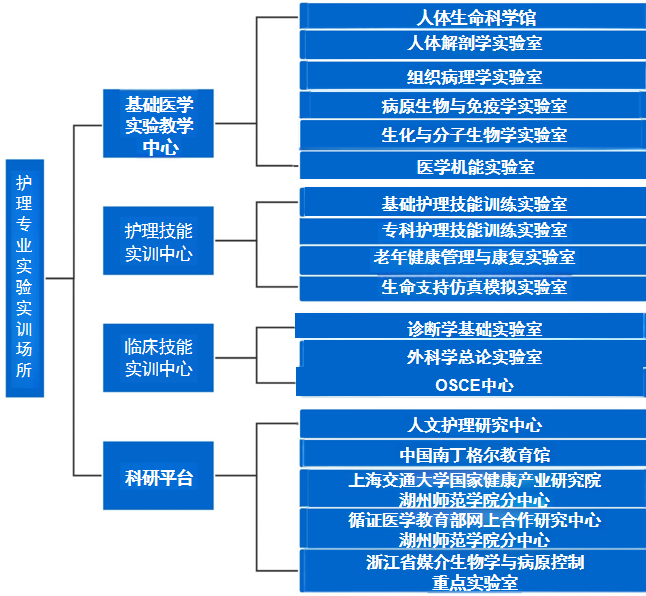 图1 护理专业实验实训中心实验室设置图表3 护理技能实训中心（3）案例库教学资源丰富 学院积极推动案例库建设，本年度“成人传染性单核细胞增多症并发脾破裂的护理案例”获评浙江省研究生优秀教学案例，立项校级护理类案例项目1项，即1型糖尿病患者遭遇车祸导致多发性损伤的护理。建有临床护理情景案例38个，包含内科、外科、急危重症、老年等各类疾病案例，能满足护理硕士专业学位研究生教学需求。另外，教师课程教学过程中注重引导学生收集临床真实案例，并进行案例撰写与分析，培养学生临床思维能力。5 奖助体系学校已建立起“奖、贷、助、补、勤”为一体的多元化研究生资助体系，先后制定了《湖州师范学院研究生奖学金评定办法（试行）》等 6个资助管理文件，设立了包括研究生国家奖学金、新生学业奖学金、研究生学业奖学金、国家助学金等资助项目。新生均享受研究生新生学业奖学金8000元；10%的高年级研究生享受一等学业奖学金12000元，30%的高年级研究生享受二等学业奖学金10000元，60%的高年级研究生享受三等学业奖学金8000元；每人每生每月均可享受国家助学金600元，每年度发放10个月，实现研究生国家助学金100%覆盖；并设立研究生助研经费，生均4000元。2021年度，护理硕士专业学位研究生获国家奖学金5人次，共计10万元；学业奖学金187人次，共计160.8万元；国家助学金265人次，共计113.64万元（见表4）。表4 奖助学金情况（三）人才培养1 招生选拔学校根据上级主管部门有关规定，结合学校实际，制定《湖州师范学院硕士研究生招生简章》，依据社会对护理人才的需求和学校教育资源，合理确定招生规模，向社会公布招生信息，接受考生咨询。学校成立招生工作领导小组，统一领导、讨论决定招生工作的重大事项，学院招生工作领导小组具体负责招生宣传和实施招生工作。招生过程严格按照国家和省相关文件精神，遵循“公平竞争、公正选拔、公开透明”的原则，对考生的专业知识、实践技能、外语水平、发展潜力等进行全面考核、综合评价、择优录取。纪委监察部门对招生录取工作全程进行监督。学院和研究生处对导师进行招生资格审查，确定招生名额。招生、复试、录取相关管理文件及制度完备，过程全程录音录像，资料及相关档案真实齐全。因疫情影响，本年度硕士研究生招生考试复试采用网络远程的方式，学院提前组织考生模拟网络远程复试，强调复试注意事项，专家小组坚持科学选拔、公平公正的原则,认真组织开展面试工作，顺利完成招生工作。本年度报考本学位点考生人数为503人，是近年来报考人数首次超过500人，上线人数共106人，最终招收护理硕士专业学位研究生87名，其中全日制80人，非全日制7名，招生规模同比扩大，具体情况见表5。表5 招生基本信息2 思政教育坚持以习近平新时代中国特色社会主义思想为指导，秉承学校“明体达用”的办学特色，以立德树人为根本，以理想信念教育为核心，以社会主义核心价值观为引领，以提高护理高层次人才培养能力为关键，全面推进“三全”育人建设。三全育人人文素养体系学院专门出台了《医学院、护理学院推进课程思政实施方案》，在护理硕士专业学位研究生培养中，充分利用身边的两位“南丁格尔”和综合性大学人文学科等特色优势资源，坚持人文与专业相交融，建立人文内容覆盖课堂教学、校园文化和社会实践为一体的人文素质教育体系，将南丁格尔精神品质内化到学生的思想意识与实践行动中。创建《人文护理学》必修课，设计体验式、沉浸式、行动反思式人文教学新方法，将人文元素嵌入专业课程和阶段性考评体系中；开发多模态实践教学素材，包括“医学生宣誓仪式”“南丁格尔足迹追寻仪式”“南丁格尔奖章获得者感言”仪式教育；打造“中国南丁格尔教育馆”“中国南丁格尔志愿服务队”“人文大讲堂”等系列载体；搭建“3馆3碑3室2楼1林1场1廊”的人文教育平台，形成以南丁格尔楷模为教育环境的“全结构、全过程、立体式”人文素养育人体系（见图2）。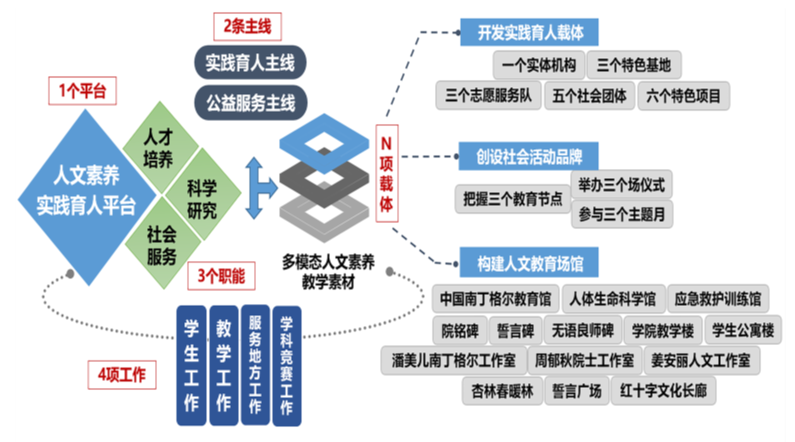 图2 基于“1+2+3+N”育人框架的“立体式”人文素养育人体系开展专业课程思政教学改革 坚持“立德树人”使命，组织教师参加线上/线下课程思政培训，大力支持教师开展专业课课程思政教学研究，教师重视课程思政教育，系统挖掘课程蕴含的思政元素，修订教学大纲和完善教学设计。本年度成功申报校级教育教学改革项目1项，即智慧校园背景下专业学位研究生德育实践创新研究。多方联动发挥党组织育人用党史教育引领学生党性培育，系好党性修养“第一粒扣子”。2021年是中国共产党成立100周年，全体团员围绕党史学习教育开展了丰富多彩的活动，按照“学党史，悟思想，办实事，开新局”的要求，深入学习了习近平总书记在庆祝建党100周年大会上的讲话精神和党的十九届六中全会精神，学习场数达30余场。2021年6月开展了“毕业了重温入党誓词”活动，9月学院集中开展了新生入党启蒙，党建中心和各支部组织主题观影活动10余次，观看了《中国医生》《革命者》《建党伟业》等主题电影。各支部还组织参观了“我与母亲的故事——湖州市庆祝中国共产党成立100周年革命文物特展”、“星驰潮涌——庆祝中国共产党成立100周年主题艺术特展（湖州巡展）”等展览，并奔赴郎部抗战纪念馆、湖州市烈士陵园、钱壮飞纪念馆等地开展现场主题党课。学院构建党员参与学生日常教育管理平台，强化网格、网络双网教育管理。以支部为支撑点建立学生工作管理网格，条块管理、模块结合，将支部建设与学生工作充分协同，每位党员都置于网格管理中，常态化参与各类学生教育和管理工作，最大程度地延伸学生党建工作的手臂。加强微信、微博、QQ“三网融合”，传播党建正能量，构建立体化、网格化、网络化学生党建工作平台。“医心向党”成才领航工程以党员为基点，以专业党支部为模块，以支部所属班级为单元，实行网格化、条块化、精细化管理，充分发挥每位学生党员的先锋模范和示范引领作用，从而起到星星之火可以燎原之势，全面引领医学生在道德品质、职业技能、人文关怀全方位的成长成才。3 课程教学依据护理专硕应具备的政治思想素质、自主学习能力、临床实践能力、沟通交流能力、科学思维及临床研究能力、临床管理与协调能力、临床教学能力等要求，构建了含公共学位课、专业学位课、公共选修课、专业选修课四个模块的课程教学体系，共计522学时，课程学习实行学分制，要求修满30学分，此外专业实践10学分（见表6）。课程设置丰富，包含提高岗位能力素养的通识性课程，有培养专业核心能力的基础性课程和综合性课程，有为不同研究方向设置的个性化选修课程。课程计划围绕培养目标，开设适应研究生培养特点的专门课程，如《护理科研方法与论文写作》、《循证护理》等方法学课程；构建理论教学与临床实践有效衔接的课程体系，如《高级健康评估》《高级护理实践》《循证护理实践训练》等，能满足护理硕士专业学位研究生的培养需求。教师教学结合卫生保健领域需求变化及时更新课程内容，加强课程思政，充分挖掘专业课程中的德育元素，实现专业教育与品德教育有机结合，把立德树人贯彻到教育教学的全过程。加强学风建设，营造良好的学习氛围；加强学术规范、诚信、医德医风教育，建立制度并落实监督责任。表6 研究生课程设置情况为提高研究生培养质量，基于国家护理硕士专业学位研究生核心课程建设要求，本年度重点关注研究生课程教学。依托医学教育教师成长中心，开展培训讲座，帮助教师提升教学能力，优化教学设计，完善线上/线下教学资源，指导教师建立教学预案，尽可能减轻疫情对教学的不利影响。校院两级督导听课，帮助教师发现教学存在的问题，并提出针对性建议，另外通过课前教学资料检查、教学中期检查、学生评教等常规，规范研究生教学活动，切实提高研究生教学质量。同时，充分利用现代信息技术和智能模拟人，开展情景模拟教学法，培养学生基于临床案例情景提升发现问题并解决问题能力，以及沟通交流能力、团队协作能力与评判性思维能力。4 导师指导贯彻落实研究生教育会议精神，深入贯彻落实《研究生导师指导行为准则》《关于加快新时代研究生教育改革发展的意见》等精神，加强研究生导师管理，提升指导能力，并择优选拔新的导师。2021年度新增聘护理硕士专业学位研究生导师6人，并开展新增导师岗前培训，明确导师的职责，提高导师的育人能力和指导能力，另外举行研究生指导经验分享会，由经验丰富的导师给新导师分享指导经验。同时，举办各类导师培训，提高全体导师的业务能力，也鼓励导师外出交流学习，不断更新指导理念。护理硕士专业学位研究生采取校内导师和临床导师“双导师”联合指导培养的方式，导师组对研究生全面负责，分工协作，包括政治思想、专业水平及科研能力的培养，保证临床实践、开题报告及论文撰写等各环节的质量。课程学习、科研能力的培养主要由校内导师承担、临床导师协助完成，校内导师为第一负责人；专业能力的培养由临床导师和实习科室的带教老师共同完成，临床导师为第一负责人。 5 实践教学依据国家《护理硕士专业学位基本要求》中关于实践训练的相关要求，学院制定并不断修改完善护理专硕实践教学计划，编制研究生培养手册，并对各个实践环节构建实践考核标准；不断探索和论证护理硕士专业学位的实践教育最佳实践时间、实践内容以及考核标准。实践训练内容以培养研究生专业实践能力及科学思维为重点，以解决临床实际问题为核心，将临床实践与科研创新能力训练有机结合。专业实践第一阶段为护理基础实践能力训练和准入考核、循证护理能力训练，时间为10周，安排在第二学期初；第二阶段为专科护理能力训练，时间为20个月，安排在第二学期6月初至第五学期1月底。要求在攻读专科相关科室实践8个月，专科方向实践12个月，轮转科室不少于3个。根据学生临床工作经历、自身意愿和导师意见，安排不同的轮转科室与时间，充分体现个性化的培养。临床轮转期间，在科室带教老师指导下，管理床位3-5张，并按要求主持护理查房、小讲课、读书报告等活动。根据专业特点，建立了以专业能力考核评价为重点的实践环节考核评价体系，有效保证研究生培养质量。实践环节考核包括：准入考核、过程考核、中期考核、终末考核。准入考核在完成理论课程学习后，需进行护理基础实践能力训练考核，考核合格方可进入专业实践，均在见习临床学院完成考核；过程考核在每个轮转科室出科前，依据《护理硕士专业学位研究生临床轮转考核表》评定；中期考核和终末考核均在学院OSCE中心完成多站式的临床案例考核，中期考核考试内容为临床病例综合护理能力考核，终末考核考试内容为临床病例专科护理能力，分专科方向进行考核，考核合格方可进入学位论文答辩阶段。本年度实践能力考核通过率100%。6 学术交流导师团队学术交流研究生通过导师团队参与相关科学研究，如每周进行导师组会、或文献汇报、或研究进展汇报等。学位点不定期举办学术讲座及交流活动拓宽研究生学术视野，培养研究生的学术敏感性，如长三角国际护理创新发展论坛会议议程、微创技术在乳腺外科的使用、泛血管医学发展与展望、2021年全国护理科研论文写作能力提升培训会等。每年举办护理研究生学术沙龙活动，培养研究生的学术表达能力。（2）参加各级学术会议支持研究生积极参与学校及实习基地举办的各级学术交流会议，以及外出参加国内外学术交流与培训(线上/线下)，本年度研究生参会达100余人次，如第五届国际护理学术会议、中华护理学会第十一届护理学术会议、第六届国际护理学术会议、亚洲护理论坛、2021数字精神医学与儿童青少年心理健康——国际精神医学高峰对话、2021年中澳肿瘤护理双边学术会议、长三角国际护理创新发展论坛会议议程、中华护理学学术年会、CMB中国护理网研究生论坛。其中本年度研究生外出学习交流中获“中行杯”第十三届浙江省大学生职业生涯规划大赛三等奖1项，CMB中国护理网研究生论坛口头汇报优胜奖1项，CMB中国护理网研究生论坛海报评选二等奖1项。7 论文质量学院严格规范“学位论文”制度，建立临床护理科研质量控制体系。在论文选题上，要求必须来源于临床实际并围绕专业方向，与培养临床护理决策能力紧密结合；论文形式包括调查研究性论文、实验研究性论文、个案研究与循证护理专案等；学院组织开题、中期检查、预答辩和毕业答辩，开题时间在第三学期，专家小组就课题的创新性、科学性、可行性、实用性等方面进行评议，同时提出改进意见。未通过者需重新开题。第四学期，组织学位论文中期考核，检查课题进展情况，及时发现并解决研究过程中可能出现的问题。2021年度共完成护理学专业学位论文91篇，课题来源有国自然科学基金、省自然科学基金、省教育厅科研项目、省大学生科技创新活动计划暨新苗人才计划项目、校研究生科研创新项目等。依据《湖州师范学院研究生学位论文规范要求》撰写论文，选题论证合理、写作规范，均大于2万字，工作量饱满，体现学生良好专业知识与科研能力。学位论文必须经过论文重复率检测，意识形态审查，检测合格后方可送审。本年度无论文抄袭情况，重复率检测均符合规定要求。学位论文实行全员盲审，盲审统一由研究生院外送三位专家，并严格执行保密制度。如果有两位外审专家给出“不同意答辩”意见，则不能参加本次答辩。学校制定了研究生学位论文答辩实施细则，答辩委员会主席必须由外单位知名专家担任，对毕业论文严格把关。2021年度论文盲审评阅通过率达100%,省学位办论文抽检合格率为100%。8 质量保证（1） 教学监控体系    制定《研究生教学督导工作制度》，明确督导的目的及工作职责，依据培养方案，主要对课堂教学、临床实践、学位论文等关键环节进行督查，有效保障各环节的教学质量，本年度研究生督导听课10余门，基本涵盖了研究生所有专业课程。不断完善信息反馈系统，建立包括常规教学检查和专项教学检查的长效机制，及时了解师生、实践基地对各教学环节的反映和评价，为持续改进提供依据。校领导对研究生培养工作高度重视，校长坚持听研究生第一课，师生深受鼓舞。（2）质量管理体系通过召开“护理硕士专业学位研究生培养项目建设指导委员会”会议，对培养方案修订、课程设置等工作提供指导。校院两级学术委员会与教学委员会加强对培养方案和课程教学等工作的审核。根据专业特点，从思想品德、课程、专业能力、科研能力等方面进行全面考核或评价，尤其注重专业能力的考核评价，建立了准入考核、过程考核、中期考核、终末考核等各实践环节的考核评价体系，有效保证各环节的培养质量。加强学风建设，从制度保障到具体监管以营造良好的学习氛围，涉及学术规范、诚信教育、医德医风等方面。9 学风建设学风是学校办学思想、人才培养质量和管理水平的重要标志，是学生思想品质、学习态度和综合素质的重要体现，也是学生思想政治教育和校园精神文明建设及高校校风的重要组成部分。学院历来重视学风建设，为构建学风建设的长效机制，营造良好的学习氛围，专门制定了学风建设实施方案、“三风”建设实施细则等相关政策，建立健全管理队伍，结合护理专业特色开展校园文化活动，取得了一定成效。一是建立健全机组机构，组建工作队伍。建立学校统筹、学院统抓，以院研究生会、护理研究生党务中心为核心，以任课老师、班主任、导师、实习带教老师为助力，以专职辅导员、学位点秘书为连接点的研究生德育考核工作队伍。了解研究生的学习、科研、生活、心理等各情况，关注研究生思想动态，加强研究生党支部建设，有计划开展研究生思想政治教育和政治理论学习，积极组织校园文体活动、社会实践及志愿服务。二是开展学术道德和规范教育，坚守诚信底线。学校印发《全面履行研究生导师指导行为准则的实施细则》等文件，教师将学术道德规范教育作为课程思政教学内容，引导学生明确本学科的学术要求和规范，坚守学术诚信底线，维护科学精神和学术尊严。近五年，未出现学术不端行为处理。持续开展护理职业道德和医学伦理教育，加强护理职业操守和行业规范教育。三是营造护理特色文化氛围，促进护理职业修养。建设“湖师院医家人”“医心向党”等微信公众号，宣扬“南丁格尔奖”获得者的事迹、护理学科发展和优秀校友故事，展示医学生的风采和情怀。举办护理技能竞赛、南丁格尔演讲比赛等专业活动，促进学生将医德规范、护理文化精神根植于心的职业修养。每学年开学初邀请思政教育专家、临床护理专家、医学教育和学术科研专家等开展专题讲座。四是积极开展护理专业相关社会实践活动，锤炼护士职业道德素养。组织研究生开展社区和养老院志愿服务活动、三下乡暑期社会实践、校内外健康宣传志愿者活动、爱心医疗义诊服务等，将护生职业道德的修养与社会实践紧密结合，提升学生社会服务意识与能力。在学院良好学风氛围引导下，研究生积极参与各级各类比赛及学术活动。2021年，立项湖州师范学院“互联网+”大学生创新创业大赛暨浙江省“互联网+”大学生创新创业大赛13项、“明达杯”大学生课外学术科技作品1项能体现我校重视研究生综合素质培养的学风建设成果。10 管理服务护理专业学位硕士研究生教育工作在国务院学位委员会、全国专业学位教育指导委员会的指导下开展。设立研究生教育和管理机构，具体见图3。学校建立了20余项人才培养和管理制度，学院印制了研究生培养手册、研究生科研活动记录本等培养记录文本，保证研究生培养过程规范有序进行。图3 校内研究生教育和管理机构结构图11 就业发展高校毕业生等青年就业关系民生福祉、经济发展和国家未来。研究生就业由学院研究生工作办公室负责牵头，于毕业学年初先后组织全体应届毕业生召开就业动员会，组织毕业生代表召开座谈会，组织班主任召开就业工作部署会，并带领研究生会就业校友办公室定期向应届毕业生提供就业信息服务，包括：摸排应届毕业生就业意向、统计表毕业生毕业情况落实率、分析和发布制度、开展毕业生发展质量调查及分析、建立毕业生就业状况反馈机制。一是全院精准排摸，班级重点关注。对于毕业生情况进行跟踪排摸，通过辅导员、班主任的两级跟踪，要求在年级、班级中进行实时跟进和重点关注。了解就业困难学生需求，从而为帮扶措施的制定提供依据。二是聚焦关注对象，提供针对性帮扶。结合帮困、心理等条线做好各类就业困难学生的帮扶指导工作。针对心理困难学生以及因为就业暂时时存在心理压力的学生，学院及时分享发布常见心理问题及解决办法，分享就业面试技巧及注意事项等；针对经济困难学生，积极配合做好浙江省求职补助工作，对孤儿、残疾和低保的毕业生，提前摸底、做好信息采集，在网上申请、材料收集和审核各环节，为毕业生做好服务和沟通工作。2021年护理专业学位毕业生共91人，毕业去向落实率100%，其中68人就职于医疗单位，占比最高为74.73%；其次为高等教育单位，12人就职，占比13.19%(见表7)。表7 毕业生签约类型分布(四)服务贡献坚持以学生成长为视角，发挥学科优势，在养老服务和社区健康促进等方面开展了一系列社会实践服务。一是空巢关爱志愿服务。阳光医疗服务团空巢关爱志愿服务队以老人健康服务为核心，以改善老人生活品质为目标，大力传播“人道·博爱·奉献”的红十字精神，积极发扬“尊老爱老”的中华民族传统美德，学位点先后有250多名志愿者参与，涉及10多个社区，共计为50余位高龄特困老人和特殊老人开展老年健康和心理关怀服务。2021年期间以支队为单位，以空巢关爱志愿服务为主题开展各项志愿服务活动。积极开展空巢关爱志愿服务，为空巢老人测血压，量血糖，送去基础医疗服务以及人文关怀；在老师的指导下，组织学生进行每月社区义诊活动；与彩虹公益一起每月举行一次养老院服务活动；进行新队员招新，为志愿服务事业注入新鲜血液；进行队员集中技能培训，加强队员能力，提升支队服务水平；运动会期间与其他社团一起组织并开展赛后推拿，展现支队特色的同时为运动员们送去关怀和服务。二是无偿献血志愿服务。无偿献血志愿服务支队是阳光医疗服务团成立最早的一支队伍，在校内与校外都积极开展着各项有关无偿献血的活动，积极促进无偿献血公益事业的发展。本支队一直与湖州市献血办，湖州市中心血站有紧密合作。本着“让无偿献血深入人心”的宗旨，一直致力于无偿献血和血液相关知识的宣传与普及，纠正市民错误的献血观念，提高市民无偿献血的积极性让更多的人自发主动地参与无偿献血的活动中。2021年，建立湖州师范学院班-院-校三级无偿献血联络员制度。通过建立无偿献血联络员体制，更好的在学校传递无偿献血相关信息，及举办各项无偿献血相关活动，提高相关知识普及程度。三是南丁格尔志愿服务。阳光医疗服务团南丁格尔志愿服务队已经在多个医院，如湖州市第一人民医院、湖州市中医院、湖州市第三医院等医院门（急）诊和住院部为患者提供志愿医疗服务，其工作涉及指导患者就医、护送患者做各种化验、检查、缴费、取药、办理入院手术并护送患者到相应科室等一系列细致的内容。2021年，为防控疫情，南丁格尔志愿服务队增加了第一医院住院部的行程码、健康码筛查和测量体温的志愿工作。从半天的志愿活动增长为一天，志愿者不喊苦、不喊累，有效地维护了疫情期间的就诊秩序。支队为医院赢得病人信任和树立良好形象做出了重要贡献，其不仅是患者与医院之间沟通的桥梁，更是帮助医生了解患者情况的最好助手。二、自我评估工作开展情况（一）成立湖州师范学院、护理学院学位点评估领导小组学习国务院学位委员会、教育部《关于修订印发<学位授权点合格评估办法>的通知》(学位（2020）25号)和《关于开展2020— 2025年学位授权点周期性合格评估工作的通知》（学位〔2020〕26号）等文件精神，成立硕士点专项合格评估工作领导小组，整体部署学位授权点评估工作。并制定《湖州师范学院学位授予点评估工作方案》。（二）成立护理硕士专业学位点自评工作组织机构组  长：卢东民、钮富荣副组长：姚金兰 成  员：王丽娜、李莎莎、张立秀、李希宁、李战琴、裴彩利 、倪西强（三）护理学专业学位点自评工作计划及实施情况1.2021年11月5日-12月5日学习和领悟国家、学校及学院对“护理硕士专业学位授权点合格评估工作及指标体系”的解读精神。依据学位点授权抽评要素，进行资料整理、归档；撰写自评报告。开展校内自我评估，专家主要针对自评报告中的培养方向、培养特色、导师遴选、核心课程设置及建设、以及服务贡献方面存在的问题提出疑问和建议，学位点根据意见和实际情况酌情修改完善自评报告。2.2021年12月15日校外评估，邀请来自浙江大学的5位专家评议，具体信息如下：3 2022年3月1日前，根据校内外评估专家反馈意见，进一步修改完善自评报告，制定持续性改进计划。三、持续改进计划（一）学位授权点建设存在的主要问题1. 专业学位导师队伍职称符合要求，但存在年龄偏大的问题。2. 教师队伍高水平科研项目立项虽有突破，但其总量仍需提高。3. 研究生招生总量虽有所增加，但研究生生源质量仍需提升。（二）下一年度建设计划1. 积极争取多方资源选派青年教师访学交流，有计划的开展临床青年骨干教师培训，将青年教师纳入导师组进行目标培养。纳入青年兼职导师共同培养研究生，逐步优化研究生导师队伍。2. 优化研究生教师队伍科研立项激励机制，鼓励教师参加各类学术活动持续提升科研能力，举办各类培训提升教师提升项目书写质量，支持教师积极申报各级各类科研项目。3. 加大研究生招生宣传力度，大力展示学校优越的办学条件及优秀研究生导师风采，吸引全国各地的优秀护理学子报考，提升研究生生源质量。高校名称：湖州师范学院代码：10347专业技术职务人数合计年龄分布年龄分布年龄分布年龄分布年龄分布学历结构学历结构硕士导师人数行业经历教师专业技术职务人数合计25岁及以下26至35岁36至45岁46至59岁60岁及以上博士学位教师硕士学位教师硕士导师人数行业经历教师正高级160 0 6 9 1 3 3 16 16 副高级120 1 9 2 0 6 1 12 12 中级70 6 1 0 0 3 4 0 7 其他00 0 0 0 0 0 0 0 0 合计35 07161111282835年度数量(万元)数量(万元)年度纵向科研经费横向科研经费202199.4146实验模块区名称实验室名称功  能基础护理技能训练模块区护理技能实训室（1-4）.教学实践：基础护理技能训练、教学观摩.学科竞赛训练.服务地方：湖州市新入职护士岗前培训基础护理技能训练模块区护理实验示教室（1-2）.教学实践：基础护理技能训练、教学观摩.学科竞赛训练.服务地方：湖州市新入职护士岗前培训基础护理技能训练模块区护理仿真虚拟实训室.教学实践：基础护理技能训练、教学观摩.学科竞赛训练.服务地方：湖州市新入职护士岗前培训基础护理技能训练模块区准备室.教学实践：基础护理技能训练、教学观摩.学科竞赛训练.服务地方：湖州市新入职护士岗前培训基础护理技能训练模块区治疗室.教学实践：基础护理技能训练、教学观摩.学科竞赛训练.服务地方：湖州市新入职护士岗前培训基础护理技能训练模块区处置室.教学实践：基础护理技能训练、教学观摩.学科竞赛训练.服务地方：湖州市新入职护士岗前培训专科护理技能训练模块区内科护理学技能实训室.教学实践： 内、外、妇、儿等专科技能训练.学科竞赛训练.服务社会：执业医师技能培训、考核专科护理技能训练模块区外科护理学技能实训室.教学实践： 内、外、妇、儿等专科技能训练.学科竞赛训练.服务社会：执业医师技能培训、考核专科护理技能训练模块区儿科技能实训室.教学实践： 内、外、妇、儿等专科技能训练.学科竞赛训练.服务社会：执业医师技能培训、考核专科护理技能训练模块区妇儿仿真虚拟实训室.教学实践： 内、外、妇、儿等专科技能训练.学科竞赛训练.服务社会：执业医师技能培训、考核专科护理技能训练模块区妇产科技能实训室.教学实践： 内、外、妇、儿等专科技能训练.学科竞赛训练.服务社会：执业医师技能培训、考核专科护理技能训练模块区心理学实验室.教学实践：心理技能训练.服务社会：心理咨询、心理治疗专科护理技能训练模块区循证护理实验室.教学实践：循证护理、护理科研、文献检索.服务地方：附属医院、社会机构循证数据库检索生命支持仿真模拟训练模块区高仿真综合模拟实训室（1-4）.教学实践：急、危重症技能实践训练.学科竞赛训练.服务地方： 民众急救科普知识宣传场地、 湖州市红十字会培训基地生命支持仿真模拟训练模块区临床思维训练实训室.教学实践：急、危重症技能实践训练.学科竞赛训练.服务地方： 民众急救科普知识宣传场地、 湖州市红十字会培训基地生命支持仿真模拟训练模块区急救综合技能实训室.教学实践：急、危重症技能实践训练.学科竞赛训练.服务地方： 民众急救科普知识宣传场地、 湖州市红十字会培训基地生命支持仿真模拟训练模块区湖州市红十字会应急救护.教学实践：急、危重症技能实践训练.学科竞赛训练.服务地方： 民众急救科普知识宣传场地、 湖州市红十字会培训基地老年健康管理与康复实验室模块区康复护理学实训室. 教学实践：老年健康维护技能实践训练. 服务地方：社区老年健康管理服务中心、 社区老年康复指导中心老年健康管理与康复实验室模块区健康照护实训室老年护理学实训室. 教学实践：老年健康维护技能实践训练. 服务地方：社区老年健康管理服务中心、 社区老年康复指导中心老年健康管理与康复实验室模块区老年医学与健康管理研究所. 教学实践：老年健康维护技能实践训练. 服务地方：社区老年健康管理服务中心、 社区老年康复指导中心老年健康管理与康复实验室模块区认知功能评估与训练室. 教学实践：老年健康维护技能实践训练. 服务地方：社区老年健康管理服务中心、 社区老年康复指导中心人文护理实验室模块区中国南丁格尔教育馆.教学实践：人文素养技能实践训练.服务师生：新生始业教育基地人文护理实验室模块区人文护理研究中心.教学实践：人文素养技能实践训练.服务师生：新生始业教育基地项目名称资助类型年度总金额(万元)资助学生数研究生国家奖学金奖学金2021105研究生学业奖学金奖学金2021160.8187国家助学金助学金2021113.64265项目报名（人）报名（人）上线（人）上线（人）招生录取（人）招生录取（人）上线率（%） 上线率（%） 录取比例（%）录取比例（%）类型全日制非全日制全日制非全日制全日制非全日制全日制非全日制全日制非全日制2021级503131102480720.33.115.95.3课程类别课程名称与岗位能力的主要对应关系学分公共课（依据岗位能力素养设置，体现通识性）中国特色社会主义理论与实践研究自然辩证法概论硕士生英语（Ⅰ、Ⅱ）政治思想素质、获取知识的能力、科学思维能力7专业基础课（依据专业核心能力设置，体现基础性）病理生理学药物治疗学获取知识的能力、临床实践能力、科学思维能力14专业基础课（依据专业核心能力设置，体现基础性）高级健康评估获取知识的能力、临床实践能力、沟通交流能力、科学思维能力、临床教学能力14专业基础课（依据专业核心能力设置，体现基础性）临床流行病学循证护理护理科研方法与论文写作（含医学统计学）获取知识的能力、科学思维及临床研究能力14专业基础课（依据专业核心能力设置，体现基础性）人文护理学政治思想素质、沟通交流能力、科学思维及临床研究能力、临床管理与协调能力14专业课（依据专业核心能力设置，体现综合性）高级护理实践循证护理能力训练临床实践能力、沟通交流能力、科学思维及临床研究能力、临床教学能力5专业选修课（依据具体培养方向设置，体现个性化）危重症监测与护理急救护理学健康管理精神科护理老年护理理论与实践心理护理理论与实践获取知识的能力、临床实践能力、科学思维及临床研究能力任选2学分公共选修课（学校统一开设的公共课）培养综合素质能力，拓宽知识面，增强社会的竞争能力2实践教学10周护理基础实践和准入考核、循证护理能力实践，20个月专科护理实践政治思想素质、获取知识的能力、临床实践能力、沟通交流能力、科学思维及临床研究能力、临床管理与协调能力、临床教学能力10年度党政机关高等教育单位中初等教育单位医疗卫生单位其他事业单位其他总计年度党政机关高等教育单位中初等教育单位医疗卫生单位其他事业单位其他总计2021112068379120211.10%13.19%0.00%74.73%3.30%7.69%100.00%序号姓名单位职称备注1方向明浙江大学教授组长，浙江省医学专业学位研究生教指委委员2徐  骁浙江大学教授3叶志弘浙江大学教授4王  薇浙江大学教授5金静芬浙江大学教授专家提出以下意见：护理专业学位定位明确，培养目标强调以专业实践为导向、与护理实践职业领域密切相关，培养学生护理学及相关学科的专业知识、理论和技能，符合专业学位硕士的主体要求。该学位点设置了老年护理、危重症护理、急救护理、精神卫生护理等培养方向，紧扣护理实践的发展对专科人才的需求，并建设了高水平的导师队伍悉心指导研究生进行临床实践与科学研究，但导师存在年龄偏大的问题，建议持续优化导师队伍。该学位点课程设置符合要求，教师队伍结构合理，能够保障研究生的教学质量，但教师科研立项总数有待进一步增加。培养环节规范严谨，学生的培养方式符合临床护理实践要求。临床实践的设计体现护理硕士专业学位临床能力培养的要求。毕业论文的要求结构化清晰，可操作性强。培养过程、管理与保障、就业保障等均制定了周密的措施和方案，保证了培养质量。建议提升研究生生源质量，进一步优化研究生培养质量。建议：1研究生导师结构层次中年龄偏大；2教师科研队伍科研项目数量和质量有待突破；3研究生生源质量需提升。专家提出以下意见：护理专业学位定位明确，培养目标强调以专业实践为导向、与护理实践职业领域密切相关，培养学生护理学及相关学科的专业知识、理论和技能，符合专业学位硕士的主体要求。该学位点设置了老年护理、危重症护理、急救护理、精神卫生护理等培养方向，紧扣护理实践的发展对专科人才的需求，并建设了高水平的导师队伍悉心指导研究生进行临床实践与科学研究，但导师存在年龄偏大的问题，建议持续优化导师队伍。该学位点课程设置符合要求，教师队伍结构合理，能够保障研究生的教学质量，但教师科研立项总数有待进一步增加。培养环节规范严谨，学生的培养方式符合临床护理实践要求。临床实践的设计体现护理硕士专业学位临床能力培养的要求。毕业论文的要求结构化清晰，可操作性强。培养过程、管理与保障、就业保障等均制定了周密的措施和方案，保证了培养质量。建议提升研究生生源质量，进一步优化研究生培养质量。建议：1研究生导师结构层次中年龄偏大；2教师科研队伍科研项目数量和质量有待突破；3研究生生源质量需提升。专家提出以下意见：护理专业学位定位明确，培养目标强调以专业实践为导向、与护理实践职业领域密切相关，培养学生护理学及相关学科的专业知识、理论和技能，符合专业学位硕士的主体要求。该学位点设置了老年护理、危重症护理、急救护理、精神卫生护理等培养方向，紧扣护理实践的发展对专科人才的需求，并建设了高水平的导师队伍悉心指导研究生进行临床实践与科学研究，但导师存在年龄偏大的问题，建议持续优化导师队伍。该学位点课程设置符合要求，教师队伍结构合理，能够保障研究生的教学质量，但教师科研立项总数有待进一步增加。培养环节规范严谨，学生的培养方式符合临床护理实践要求。临床实践的设计体现护理硕士专业学位临床能力培养的要求。毕业论文的要求结构化清晰，可操作性强。培养过程、管理与保障、就业保障等均制定了周密的措施和方案，保证了培养质量。建议提升研究生生源质量，进一步优化研究生培养质量。建议：1研究生导师结构层次中年龄偏大；2教师科研队伍科研项目数量和质量有待突破；3研究生生源质量需提升。专家提出以下意见：护理专业学位定位明确，培养目标强调以专业实践为导向、与护理实践职业领域密切相关，培养学生护理学及相关学科的专业知识、理论和技能，符合专业学位硕士的主体要求。该学位点设置了老年护理、危重症护理、急救护理、精神卫生护理等培养方向，紧扣护理实践的发展对专科人才的需求，并建设了高水平的导师队伍悉心指导研究生进行临床实践与科学研究，但导师存在年龄偏大的问题，建议持续优化导师队伍。该学位点课程设置符合要求，教师队伍结构合理，能够保障研究生的教学质量，但教师科研立项总数有待进一步增加。培养环节规范严谨，学生的培养方式符合临床护理实践要求。临床实践的设计体现护理硕士专业学位临床能力培养的要求。毕业论文的要求结构化清晰，可操作性强。培养过程、管理与保障、就业保障等均制定了周密的措施和方案，保证了培养质量。建议提升研究生生源质量，进一步优化研究生培养质量。建议：1研究生导师结构层次中年龄偏大；2教师科研队伍科研项目数量和质量有待突破；3研究生生源质量需提升。专家提出以下意见：护理专业学位定位明确，培养目标强调以专业实践为导向、与护理实践职业领域密切相关，培养学生护理学及相关学科的专业知识、理论和技能，符合专业学位硕士的主体要求。该学位点设置了老年护理、危重症护理、急救护理、精神卫生护理等培养方向，紧扣护理实践的发展对专科人才的需求，并建设了高水平的导师队伍悉心指导研究生进行临床实践与科学研究，但导师存在年龄偏大的问题，建议持续优化导师队伍。该学位点课程设置符合要求，教师队伍结构合理，能够保障研究生的教学质量，但教师科研立项总数有待进一步增加。培养环节规范严谨，学生的培养方式符合临床护理实践要求。临床实践的设计体现护理硕士专业学位临床能力培养的要求。毕业论文的要求结构化清晰，可操作性强。培养过程、管理与保障、就业保障等均制定了周密的措施和方案，保证了培养质量。建议提升研究生生源质量，进一步优化研究生培养质量。建议：1研究生导师结构层次中年龄偏大；2教师科研队伍科研项目数量和质量有待突破；3研究生生源质量需提升。